Syrah Intellego2020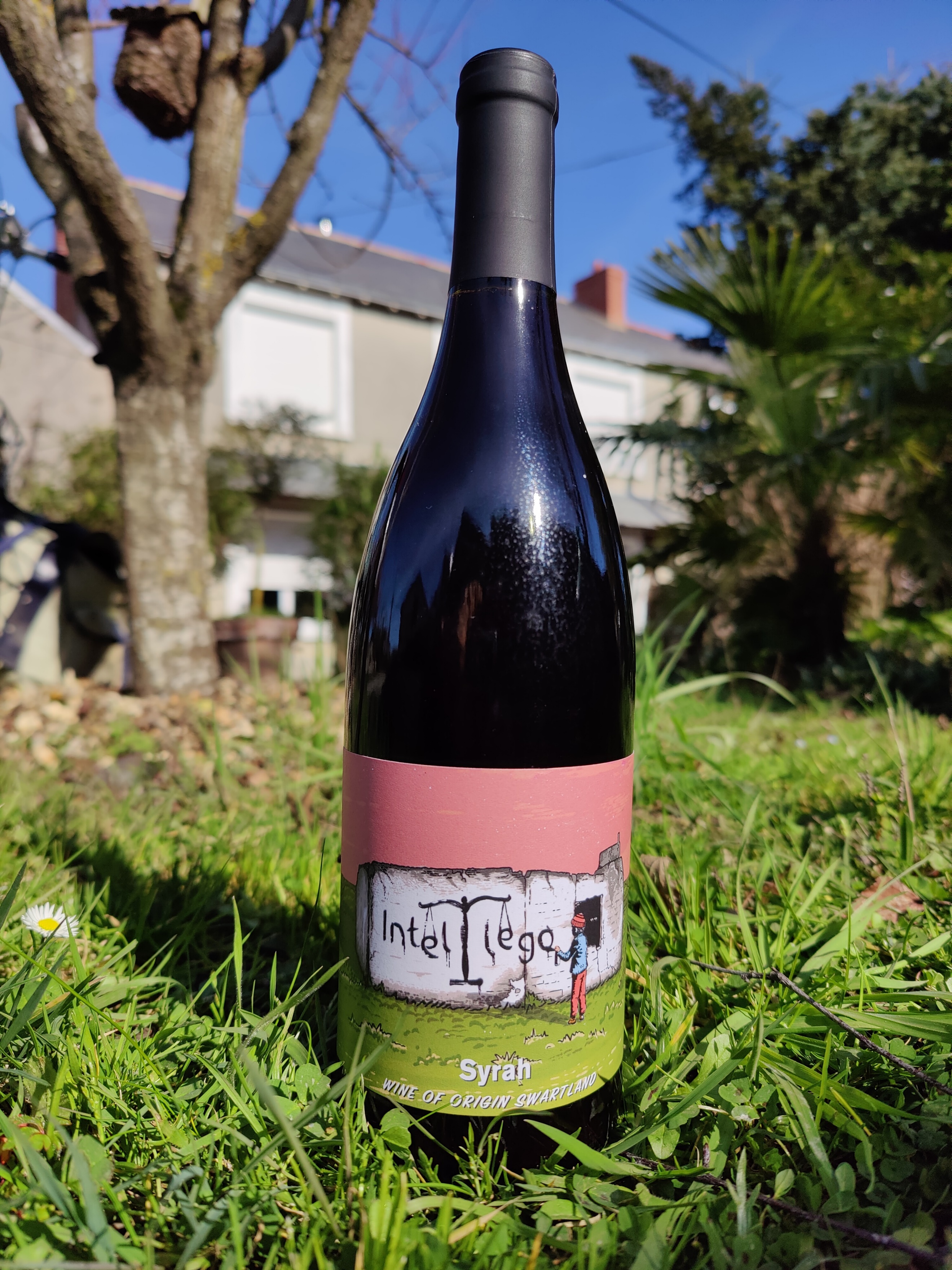 Dans les vignes… Sol : schiste/GranitAge des vignes : 15 ansCépages : SyrahAu chai…Vinification : Macération en grappes entières pendant 10 jours dans des conditions semi-carboniques, puis transférée dans de vieux fûts de 500L pendant 10 mois supplémentaires.Alcool : 12,5%Acidité totale : 5,8 g/LSO2 total :  38 ppmA la dégustation…Commentaire de dégustation : Notes de mûre, d'herbes séchées, de réglisse et de terre labourée. Les fruits rouges et noirs, l'olive et le graphite expriment une bouche moyennement corsée. Une acidité vive et des tanins souples.Ce vin vous est proposé en bouteilles de 75cl.